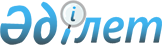 О внесении изменений и дополнений в решение районного маслихата от 14 декабря 2010 года № 30/309 "О районном бюджете на 2011 - 2013 годы"Решение Мунайлинского районного маслихата Мангистауской области от 12 сентября 2011 года № 39/386. Зарегистрировано Департаментом юстиции Мангистауской области 27 сентября 2011 года № 11-7-100

      В соответствии с Бюджетным кодексом Республики Казахстан от 4 декабря 2008 года, Законом Республики Казахстан от 23 января 2001 года № 148 «О местном государственном управлении и самоуправлении в Республике Казахстан» и решением областного маслихата от 31 августа 2011 года № 36/410 «О внесении изменений в решение областного маслихата от 13 декабря 2010 года № 29/331 «Об областном бюджете на 2011 - 2013 годы» (зарегистрировано в Реестре государственной регистрации нормативных правовых актов за № 2107) районный маслихат РЕШИЛ:



      1. Внести в решение районного маслихата от 14 декабря 2010 года № 30/309 «О районном бюджете на 2011 - 2013 годы» (зарегистрировано в Реестре государственной регистрации нормативных правовых актов от 30 декабря 2010 года за № 11-7-83 опубликовано в газете «Мунайлы» от 28 января 2011 года № 4 - 5 (185 - 186) следующие изменений и дополнения:



      пункт 1 изложить в новой редакции:

      «Утвердить бюджет района на 2011-2013 годы, в том числе на 2011 год согласно приложению 1 в следующих объемах:

      1) доходы – 4 551 993 тысяч тенге, в том числе по:

      налоговым поступлениям – 1 817 889 тысяч тенге;

      неналоговым поступлениям – 10 229 тысяч тенге;

      поступлениям от продажи основного капитала – 231 183 тысяч тенге;

      поступлениям трансфертов – 2 492 692 тысяч тенге;



      2) затраты – 4 816 027 тысяч тенге;



      3) чистое бюджетное кредитование – 353 618 тысяч тенге, в том числе:

      бюджетные кредиты – 353 618 тысяч тенге;

      погашение бюджетных кредитов – 0 тенге;



      4) сальдо по операциям с финансовыми активами – 0 тенге, в том числе:

      приобретение финансовых активов – 0 тенге;

      поступления от продажи финансовых активов государства – 0 тенге;



      5) дефицит (профицит) бюджета – 617 652 тысяч тенге;



      6) финансирование дефицита (использование профицита) бюджета – 617 652 тысяч тенге, в том числе:

      поступление займов – 403 434 тысяч тенге;

      погашение займов – 36 268 тысяч тенге;

      используемые остатки бюджетных средств – 250 486 тысяч тенге».



      пункт 3-2 дополнить следующим новым абзацам:

      Обучение студентов в высших учебных заведениях Республики Казахстан на 2011-2012 учебный год.



      в пункте 5:

      цифры «5 212» заменить цифрами «5 971».



      приложение 1 указанного решения изложить в новой редакции согласно приложению к настоящему решению.



      2. Настоящее решение вводится в действие с 1 января 2011 года.      Председатель сессии                     Б. Кайров      Секретарь районного

      маслихата                               Б. Назар      «СОГЛАСОВАНО»

      Начальник государственного

      учреждений «Мунайлинский

      районный отдел экономики и финансов»

      А. Толыбаева

      12 сентября 2011 года

Приложение

к решению Мунайлинского

районного маслихата

от 12 сентября 2011 года

№ 39/386 Районный бюджет на 2011 год
					© 2012. РГП на ПХВ «Институт законодательства и правовой информации Республики Казахстан» Министерства юстиции Республики Казахстан
				Кат.
Кл.
Пдк.
Наименование
Сумма,

тыс. тенге
111231. ДОХОДЫ4 551 9931НАЛОГОВЫЕ ПОСТУПЛЕНИЯ1 817 88901Подоходный налог817 5512Индивидуальный подоходный налог817 55103Социальный налог584 2301Социальный налог584 23004Hалоги на собственность378 6891Hалоги на имущество333 6913Земельный налог15 0344Hалог на транспортные средства29 7385Единый земельный налог22605Внутренние налоги на товары, работы и услуги27 3752Акцизы7 2473Поступления за использование природных и других ресурсов6 2984Сборы за ведение предпринимательской и профессиональной деятельности13 3855Налог на игорный бизнес44508Обязательные платежи, взимаемые за совершение юридически значимых действий и (или) выдачу документов уполномоченными на то государственными органами или должностными лицами10 0441Государственная пошлина10 0442НЕНАЛОГОВЫЕ ПОСТУПЛЕНИЯ10 22901Доходы от государственной собственности3 5711Поступления части чистого дохода государственных предприятий3615Доходы от аренды имущества, находящегося в государственной собственности3 21004Штрафы, пени, санкции, взыскания, налагаемые государственными учреждениями, финансируемыми из государственного бюджета, а также содержащимися и финансируемыми из бюджета (сметы расходов) Национального Банка Республики Казахстан6 6581Штрафы, пени, санкции, взыскания, налагаемые государственными учреждениями, финансируемыми из государственного бюджета, а также содержащимися и финансируемыми из бюджета (сметы расходов) Национального Банка Республики Казахстан, за исключением поступлений от организаций нефтяного сектора6 6583ПОСТУПЛЕНИЯ ОТ ПРОДАЖИ ОСНОВНОГО КАПИТАЛА231 18301Продажа государственного имущества, закрепленного за государственными учреждениями87 1561Продажа государственного имущества, закрепленного за государственными учреждениями87 15603Продажа земли и нематериальных активов144 0271Продажа земли143 8232Продажа нематериальных активов2044ПОСТУПЛЕНИЯ ТРАНСФЕРТОВ2 492 69202Трансферты из вышестоящих органов государственного управления2 492 6922Трансферты из областного бюджета2 492 692Фгр.
Адм.
Пр.
Наименование
Сумма, тыс. тенге
111232. ЗАТРАТЫ4 816 0271Государственные услуги общего характера192 247112Аппарат маслихата района (города областного значения)12 673001Услуги по обеспечению деятельности маслихата района (города областного значения)11 774002Создание информационных систем899122Аппарат акима района (города областного значения)84 724001Услуги по обеспечению деятельности акима района (города областного значения)81 215002Создание информационных систем2 959003Капитальные расходы государственных органов550Аппарат акима села Мангистау123Аппарат акима района в городе, города районного значения, поселка, аула (села), аульного (сельского) округа14 835001Услуги по обеспечению деятельности акима района в городе, города районного значения, поселка, аула (села), аульного (сельского) округа14 835Аппарат акима села Баянды123Аппарат акима района в городе, города районного значения, поселка, аула (села), аульного (сельского) округа10 692001Услуги по обеспечению деятельности акима района в городе, города районного значения, поселка, аула (села), аульного (сельского) округа10 692Аппарат акима сельского округа Кызылтобе123Аппарат акима района в городе, города районного значения, поселка, аула (села), аульного (сельского) округа12 978001Услуги по обеспечению деятельности акима района в городе, города районного значения, поселка, аула (села), аульного (сельского) округа11 978022Капитальные расходы государственных органов1 000Аппарат акима сельского округа Атамекен 123Аппарат акима района в городе, города районного значения, поселка, аула (села), аульного (сельского) округа11 776001Услуги по обеспечению деятельности акима района в городе, города районного значения, поселка, аула (села), аульного (сельского) округа11 626022Капитальные расходы государственных органов150Аппарат акима сельского округа Баскудык123Аппарат акима района в городе, города районного значения, поселка, аула (села), аульного (сельского) округа10 630001Услуги по обеспечению деятельности акима района в городе, города районного значения, поселка, аула (села), аульного (сельского) округа10 630Аппарат акима сельского округа Даулет123Аппарат акима района в городе, города районного значения, поселка, аула (села), аульного (сельского) округа11 333001Услуги по обеспечению деятельности акима района в городе, города районного значения, поселка, аула (села), аульного (сельского) округа11 333459Отдел экономики и финансов района (города областного значения)22 606001Услуги по реализации государственной политики в области формирования и развития экономической политики, государственного планирования, исполнения бюджета и управления коммунальной собственностью района (города областного значения)18 703002Создание информационных систем899011Учет, хранение, оценка и реализация имущества, поступившего в коммунальную собственность2 604015Капитальные расходы государственных органов4002Оборона10 141122Аппарат акима района (города областного значения)10 141005Мероприятия в рамках исполнения всеобщей воинской обязанности10 1413Общественный порядок, безопасность, правовая, судебная, уголовно-исполнительная деятельность4 500458Отдел жилищно-коммунального хозяйства, пассажирского транспорта и автомобильных дорог района (города областного значения)4 500021Обеспечение безопасности дорожного движения в населенных пунктах4 5004Образование2 386 288Аппарат акима села Мангистау123Аппарат акима района в городе, города районного значения, поселка, аула (села), аульного (сельского) округа79 292004Поддержка организаций дошкольного воспитания и обучения52 328005Организация бесплатного подвоза учащихся до школы и обратно в аульной (сельской) местности26 684025Увеличение размера доплаты за квалификационную категорию учителям школ и воспитателям дошкольных организаций образования280Аппарат акима сельского округа Кызылтобе123Аппарат акима района в городе, города районного значения, поселка, аула (села), аульного (сельского) округа36 889004Поддержка организаций дошкольного воспитания и обучения31 267005Организация бесплатного подвоза учащихся до школы и обратно в аульной (сельской) местности5 622Аппарат акима села Баянды123Аппарат акима района в городе, города районного значения, поселка, аула (села), аульного (сельского) округа4 057004Поддержка организаций дошкольного воспитания и обучения4 057Аппарат акима сельского округа Атамекен 123Аппарат акима района в городе, города районного значения, поселка, аула (села), аульного (сельского) округа11 065004Поддержка организаций дошкольного воспитания и обучения11 065464Отдел образования района (города областного значения)1 484 635001Услуги по реализации государственной политики на местном уровне в области образования28 785002Создание информационных систем899003Общеобразовательное обучение1 231 026006Дополнительное образование для детей87 178009Обеспечение деятельности организаций дошкольного воспитания и обучения35 829005Приобретение и доставка учебников, учебно-методических комплексов для государственных учреждений образования района (города областного значения)13 069007Проведение школьных олимпиад, внешкольных мероприятий и конкурсов районного (городского) масштаба4 017011Капитальный, текущий ремонт объектов образования в рамках реализации стратегии региональной занятости и переподготовки кадров58 391015Ежемесячные выплаты денежных средств опекунам (попечителям) на содержание ребенка сироты (детей-сирот), и ребенка (детей), оставшегося без попечения родителей4 234020Обеспечение оборудованием, программным обеспечением детей-инвалидов, обучающихся на дому5 467021Увеличение размера доплаты за квалификационную категорию учителям школ и воспитателям дошкольных организаций образования15 740466Отдел архитектуры, градостроительства и строительства района (города областного значения)770 350037Строительство и реконструкция объектов образования770 3506Социальная помощь и социальное обеспечение228 805Аппарат акима села Мангистау123Аппарат акима района в городе, города районного значения, поселка, аула (села), аульного (сельского) округа1 449003Оказание социальной помощи нуждающимся гражданам на дому1 449Аппарат акима сельского округа Кызылтобе123Аппарат акима района в городе, города районного значения, поселка, аула (села), аульного (сельского) округа727003Оказание социальной помощи нуждающимся гражданам на дому727451Отдел занятости и социальных программ района (города областного значения)226 629001Услуги по реализации государственной политики на местном уровне в области обеспечения занятости и реализации социальных программ для населения15 230012Создание информационных систем899002Программа занятости56 715004Оказание социальной помощи на приобретение топлива специалистам здравоохранения, образования, социального обеспечения, культуры и спорта в сельской местности в соответствии с законодательством Республики Казахстан19 433005Государственная адресная социальная помощь18 776006Жилищная помощь27 368007Социальная помощь отдельным категориям нуждающихся граждан по решением местных представительных органов51 653010Материальное обеспечение детей-инвалидов, воспитывающихся и обучающихся на дому2 177011Оплата услуг по зачислению, выплате и доставке пособий и других социальных выплат809014Оказание социальной помощи нуждающимся гражданам на дому13 745016Государственные пособия на детей до 18 лет6 350017Обеспечение нуждающихся инвалидов обязательными гигиеническими средствами и предоставление услуг специалистами жестового языка, индивидуальными помощниками в соответствии с индивидуальной программой реабилитации инвалида3 857023Обеспечение деятельности центров занятости9 6177Жилищно-коммунальное хозяйство1 431 784466Отдел архитектуры, градостроительства и строительства района (города областного значения)1 123 128003Строительство жилья государственного коммунального жилищного фонда340 526004Развитие и обустройство инженерно-коммуникационной инфраструктуры778 590005Развитие коммунального хозяйства2 212018Развитие инженерно-коммуникационной инфраструктуры в рамках Программы занятости 20201 800458Отдел жилищно-коммунального хозяйства, пассажирского транспорта и автомобильных дорог района (города областного значения)158 769018Благоустройство и озеленение населенных пунктов27 750030Ремонт инженерно-коммуникационной инфраструктуры и благоустройство населенных пунктов в рамках реализации cтратегии

региональной занятости и переподготовки кадров131 019Аппарат акима села Мангистау123Аппарат акима района в городе, города районного значения, поселка, аула (села), аульного (сельского) округа58 986008Освещение улиц населенных пунктов30 186009Обеспечение санитарии населенных пунктов16 500011Благоустройство и озеленение населенных пунктов12 300Аппарат акима села Баянды123Аппарат акима района в городе, города районного значения, поселка, аула (села), аульного (сельского) округа12 900008Освещение улиц населенных пунктов4 000009Обеспечение санитарии населенных пунктов4 300011Благоустройство и озеленение населенных пунктов4 600Аппарат акима сельского округа Кызылтобе123Аппарат акима района в городе, города районного значения, поселка, аула (села), аульного (сельского) округа39 601008Освещение улиц населенных пунктов21 900009Обеспечение санитарии населенных пунктов10 158011Благоустройство и озеленение населенных пунктов7 543Аппарат акима сельского округа Атамекен123Аппарат акима района в городе, города районного значения, поселка, аула (села), аульного (сельского) округа9 600009Обеспечение санитарии населенных пунктов6 200011Благоустройство и озеленение населенных пунктов3 400Аппарат акима сельского округа Баскудык123Аппарат акима района в городе, города районного значения, поселка, аула (села), аульного (сельского) округа12 000008Освещение улиц населенных пунктов3 500009Обеспечение санитарии населенных пунктов5 800011Благоустройство и озеленение населенных пунктов2 700Аппарат акима сельского округа Даулет123Аппарат акима района в городе, города районного значения, поселка, аула (села), аульного (сельского) округа16 800008Освещение улиц населенных пунктов9 900009Обеспечение санитарии населенных пунктов3 200011Благоустройство и озеленение населенных пунктов3 7008Культура, спорт, туризм и информационное пространство126 368Аппарат акима села Баянды123Аппарат акима района в городе, города районного значения, поселка, аула (села), аульного (сельского) округа7 701006Поддержка культурно-досуговой работы на местном уровне7 701Аппарат акима сельского округа Кызылтобе123Аппарат акима района в городе, города районного значения, поселка, аула (села), аульного (сельского) округа32 577006Поддержка культурно-досуговой работы на местном уровне32 577456Отдел внутренней политики района (города областного значения)19 324001Услуги по реализации государственной политики на местном уровне в области информации, укрепления государственности и формирования социального оптимизма граждан7 502004Создание информационных систем899002Услуги по проведению государственной информационной политики через газеты и журналы7 713005Услуги по проведению государственной информационной политики через телерадиовещание3 210457Отдел культуры, развития языков, физической культуры и спорта района (города областного значения)25 433001Услуги по реализации государственной политики на местном уровне в области культуры, развития языков, физической культуры и спорта9 789002Создание информационных систем899006Функционирование районных (городских) библиотек11 745009Проведение спортивных соревнований на районном (города областного значения) уровне1 132010Подготовка и участие членов сборных команд района (города областного значения) по различным видам спорта на областных спортивных соревнованиях1 868466Отдел архитектуры, градостроительства и строительства района (города областного значения)41333008Развитие объектов спорта и туризма1646011Развитие объектов культуры3968710Сельское, водное, лесное, рыбное хозяйство, особо охраняемые природные территории, охрана окружающей среды и животного мира, земельные отношения80 709459Отдел экономики и финансов района (города областного значения)34760099Реализация мер социальной поддержки специалистов социальной сферы сельских населенных пунктов34760466Отдел архитектуры, градостроительства и строительства района (города областного значения)22170010Отдел архитектуры, градостроительства и строительства района (города областного значения)22170463Отдел земельных отношений района (города областного значения)10237001Услуги по реализации государственной политики в области регулирования земельных отношений на территории района (города областного значения)9188005Создание информационных систем899007Капитальные расходы государственных органов150474Отдел сельского хозяйства и ветеринарии района (города областного значения)13 542001Услуги по реализации государственной политики на местном уровне в сфере сельского хозяйства и ветеринарии7 165002Создание информационных систем899005Обеспечение функционирования скотомогильников (биотермических ям)412012Проведение мероприятий по идентификации сельскохозяйственных животных1 020013Проведение противоэпизоотических мероприятий4 04611Промышленность, архитектурная, градостроительная и строительная деятельность15 147466Отдел архитектуры, градостроительства и строительства района (города областного значения)15 147001Услуги по реализации государственной политики в области строительства, улучшения архитектурного облика городов, районов и населенных пунктов области и обеспечению рационального и эффективного градостроительного освоения территории района (города областного значения)13 978002Создание информационных систем899015Капитальные расходы государственных органов27012Транспорт и коммуникации308 601458Отдел жилищно-коммунального хозяйства, пассажирского транспорта и автомобильных дорог района (города областного значения)308 601009Строительство и реконструкция автомобильных дорог районного значения, улиц городов и населенных пунктов в рамках реализации

стратегии региональной занятости и переподготовки кадров225 721022Развитие транспортной инфраструктуры79 089023Обеспечение функционирования автомобильных дорог3 79113Прочие29 631469Отдел предпринимательства района (города областного значения)8 679001Услуги по реализации государственной политики на местном уровне в области развития предпринимательства и промышленности7 245002Создание информационных систем899003Поддержка предпринимательской деятельности535451Отдел занятости и социальных программ района (города областного значения)4 680022Поддержка частного предпринимательства в рамках программы «Дорожная карта бизнеса - 2020»4 680458Отдел жилищно-коммунального хозяйства, пассажирского транспорта и автомобильных дорог района (города областного значения)10 301001Услуги по реализации государственной политики на местном уровне в области жилищно-коммунального хозяйства, пассажирского транспорта и автомобильных дорог8 902013Капитальные расходы государственных органов500020Услуги по реализации государственной политики на местном уровне в области жилищно-коммунального хозяйства, пассажирского транспорта и автомобильных дорог899459Отдел экономики и финансов района (города областного значения)5 971012Резерв местного исполнительного органа района (города областного значения)5 97115Трансферты1 806459Отдел экономики и финансов района (города областного значения)1 806006Возврат неиспользованных (недоиспользованных) целевых трансфертов1 8063. ЧИСТОЕ БЮДЖЕТНОЕ КРЕДИТОВАНИЕ353 618Бюджетные кредиты353618459Отдел экономики и финансов района (города областного значения)353618018Бюджетные кредиты для реализации мер социальной поддержки специалистов социальной сферы сельских населенных пунктов353618Погашение бюджетных кредитов04. САЛЬДО ПО ОПЕРАЦИЯМ С ФИНАНСОВЫМИ АКТИВАМИ0Приобретение финансовых активов05. ДЕФИЦИТ (ПРОФИЦИТ) БЮДЖЕТА-617 6526. ФИНАНСИРОАВНИЕ ДИФИЦИТА (ИСПОЛЬЗОВАНИЕ ПРОФИЦИТА) БЮДЖЕТА617 652